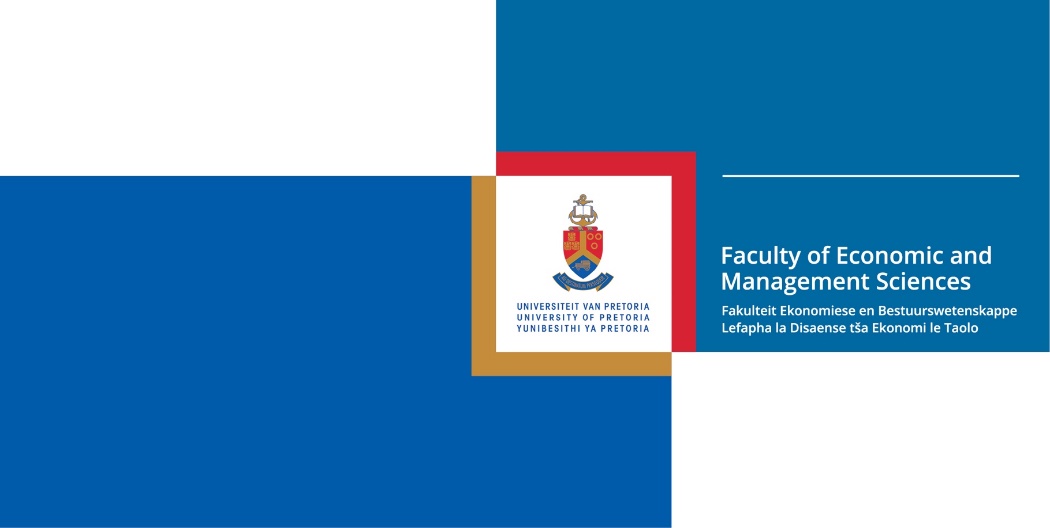 DEPARTMENT HUMAN RESOURCE MANAGEMENTAPPLICATION FOR THE PHD IN MANAGEMENT SCIENCES PROGRAMME2019CLOSING DATE FOR APPLICATIONS FOR SOUTH AFRICAN CITIZENS: 30 SEPTEMBER 2018 CLOSING DATE FOR APPLICATIONS FOR INTERNATIONAL APPLICANTS: 30 JUNE 2018 1.	Before applying, refer to the UP General regulations, Faculty Economic and Management Sciences regulations and Departmental admission requirements as published in the respective yearbooks which are all available on the UP website.2.	Currently registered UP students do not need to apply for re-admission to the UP campus.  3.	UP alumni who interrupted their studies need to apply for re-admission to the UP campus.4.	Apply on-line for admission to the University of Pretoria (UP) via the UP website using the 	specific plan code of the degree, as well this application form.5.	After receiving an official UP reference number, complete this application form and email it with the necessary supporting documentation (see #8 below) in ONE ATTACHMENT, to the Dept Human Resource Management programme administrator, Mrs Christa Smit, at christa.smit@up.ac.za.6.	Your application will not be considered without the UP reference number.7.	Applicants outside South Africa or abroad should comply with all UP entry requirements before starting the application process.  Familiarise yourself with South African visa requirements and study permits too.  Access the webpages of the UP international office for more information about the UP application process and closing dates for application: http://www.up.ac.za/international-students 8.	Attach the following documents to your application form8.1	Comprehensive Curriculum Vitae8.2	An academic writing sample limited to 5 pages (see PART 2 of this application form)8.3	Academic transcripts of formal degrees obtained as well as an explanation of the grading system and/or symbols9.	Applicants should adhere to all requirements for selection before the selection panel convenes in November. The selection process will include an interview. Applicants NOT complying with all stated prerequisites will NOT be considered for selection. 10.	Information about study fees and bursaries are available on the UP website: http://www.up.ac.za/fees-and-funding 11.	The outcome of your application will be communicated to you by Faculty Economic and Management Sciences (FEMS), Postgraduate Student Administration no later than the last week of November of each academic year.FACULTY OF ECONOMIC AND MANAGEMENT SCIENCESPHD PROGRAMME IN MANAGEMENT SCIENCESDEPARTMENT HUMAN RESOURCE MANAGEMENTAPPLICATION FORM 2019PART 1 - APPLICATION DETAIL1.	BIOGRAPHICAL DATA 2.	LANGUAGE PROFICIENCY3.	ACADEMIC QUALIFICATIONSAttach academic transcripts and explanation of grades for all degrees conferred Any other degrees the selection committee should take note of?4.	RESEARCH COMPETENCY/EXPERIENCEState the title of your Masters dissertationProvide a one-page summary including research methodology and results of your Masters dissertation5.	MOTIVATE YOUR INTEREST IN PURSUING A PHD6.	DESCRIBE THE GENERAL TOPICAL AREA THAT YOU ARE INTERESTED IN STUDYING.  CREATE LINKS TO CURRENT DEPARTMENT/ FACULTY RESEARCH EXPERTISE AS APPROPRIATE 7.	ACADEMIC REFERENCES8.	WORK EXPERIENCEI declare that the information in the application form is correct.  I accept the final outcome of the selection process.______________________________________Signature_______________________________________DateE-mail the application form with the supporting documentation in ONE ATTACHMENT to christa.smit@up.ac.zaORsubmit in hard copy to the Department Human Resource Management, Economic and Management Sciences Building, Level 3, Entrance 2, clearly marked 2019 PhD application, for attention Christa SmitPART 2 – ACADEMIC WRITING SAMPLEPLEASE SUBMIT THIS WITH YOUR APPLICATION:Maximum length:  5 pagesFor your PhD studies, you will have to complete an independent research study in the form of a thesis.  For the purpose of evaluating your academic writing potential, please provide a sample of your academic writing.  This could be an excerpt from your dissertation or another university-level assignment.  Please make it clear on your title page the type of assignment for which this was written.  If you do not have an appropriate writing sample, an original 5-page submission may be drafted.  The following criteria will be used to evaluate your writing sample: 1.	Structure and integrationThe ability of the candidate to structure thoughts logically.  This includes:An introduction/background  Logical sequencingAppropriate links between sentences, paragraphs and sections 2.	Technical care and presentationThe application of academic writing principles (including the use of a proper referencing system such as APA or Harvard) as well as the ability to properly apply the general principles of English written language (i.e., grammatical and spelling rules) are important.  E-mail the application form with the supporting documentation in ONE ATTACHMENT to christa.smit@up.ac.zaORsubmit in hard copy to the Department Human Resource Management, Economic and Management Sciences Building, Level 3, Entrance 2, clearly marked 2019 PhD application, for attention Christa SmitUP REFERENCE NUMBERNAME of PHD or D DEGREE FOR WHICH YOU ARE APPLYINGTITLEINITIALSSURNAMEMAIDEN NAMENAMEMOBILE NUMBERTELEPHONE NUMBER (WORK)E-MAIL ADDRESSIDENTITY / PASSPORT NUMBERAGENATIONALITYPOSTAL ADDRESSPOSTAL CODEPHYSICAL ADDRESSPOSTAL CODELANGUAGELANGUAGESPEAK()WRITE()READ()UNDERSTAND()1234UNDERGRADUATE: DEGREE 1UNDERGRADUATE: DEGREE 1NAME OF THE DEGREETERTIARY INSTITUTIONSTUDENT NUMBERYEAR OF FIRST REGISTRATIONYEAR OF COMPLETIONUNDERGRADUATE: DEGREE 2UNDERGRADUATE: DEGREE 2NAME OF THE DEGREETERTIARY INSTITUTIONSTUDENT NUMBERYEAR OF FIRST REGISTRATIONYEAR OF COMPLETIONUNDERGRADUATE: DEGREE 3UNDERGRADUATE: DEGREE 3NAME OF THE DEGREETERTIARY INSTITUTIONSTUDENT NUMBERYEAR OF FIRST REGISTRATIONYEAR OF COMPLETIONPOSTGRADUATE DEGREE 1POSTGRADUATE DEGREE 1NAME OF THE DEGREEAT WHICH TERTIARY INSTITUTION?STUDENT NUMBERYEAR OF FIRST REGISTRATIONYEAR OF COMPLETIONTITLE OF RESEARCH REPORTPOSTGRADUATE DEGREE 2POSTGRADUATE DEGREE 2NAME OF THE DEGREEAT WHICH TERTIARY INSTITUTION?STUDENT NUMBERYEAR OF FIRST REGISTRATIONYEAR OF COMPLETIONTITLE OF RESEARCH REPORT1NAME1TITLE1UNIVERSITY1RELATIONSHIP1TELEPHONE NUMBER1E-MAIL ADDRESS2NAME2TITLE2UNIVERSITY2RELATIONSHIP2TELEPHONE NUMBER2E-MAIL ADDRESSCURRENT EMPLOYERCURRENT EMPLOYERNAME OF THE EMPLOYERJOB DESCRIPTIONPERIODNAME OF REFERENCE REFERENCE TELEPHONE NUMBERREFERENCE E-MAILPREVIOUS EMPLOYER 1PREVIOUS EMPLOYER 1NAME OF THE EMPLOYERJOB DESCRIPTIONPERIODNAME OF REFERENCE REFERENCE TELEPHONE NUMBERREFERENCE E-MAILPREVIOUS EMPLOYER 2PREVIOUS EMPLOYER 2NAME OF THE EMPLOYERJOB DESCRIPTIONPERIODNAME OF REFERENCE REFERENCE TELEPHONE NUMBERREFERENCE E-MAIL